报价表报价表报价表报价表报价表报价表报价表报价表报价表序号货物名称型号规格颜色数量单价小计产品图片备注1四门更衣柜 W1000*D500*H2000亚光灰5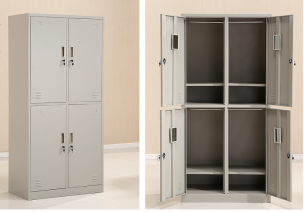 采用优质冷轧钢板,经模具冲压、焊接、打磨抛光成型。柜体表面均经除油-水洗-酸洗-除锈-清洗-中和-磷化-水洗-烘干，静电喷涂而成。0.7mm冷轧钢板2四门更衣柜 W800*D500*H2000亚光灰1 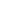 采用优质冷轧钢板,经模具冲压、焊接、打磨抛光成型。柜体表面均经除油-水洗-酸洗-除锈-清洗-中和-磷化-水洗-烘干，静电喷涂而成。0.7mm冷轧钢板3合计费用：合计费用：合计费用：合计费用：合计费用：合计费用：合计费用：合计费用：备注1、安装不锈钢底座，不得小于5公分，具体尺寸经现场协商确定。2、包干价。包括税费、采购、安装、运输等与之相关的一切费用，请报价人谨慎对待。3、工期：15天。1、安装不锈钢底座，不得小于5公分，具体尺寸经现场协商确定。2、包干价。包括税费、采购、安装、运输等与之相关的一切费用，请报价人谨慎对待。3、工期：15天。1、安装不锈钢底座，不得小于5公分，具体尺寸经现场协商确定。2、包干价。包括税费、采购、安装、运输等与之相关的一切费用，请报价人谨慎对待。3、工期：15天。1、安装不锈钢底座，不得小于5公分，具体尺寸经现场协商确定。2、包干价。包括税费、采购、安装、运输等与之相关的一切费用，请报价人谨慎对待。3、工期：15天。1、安装不锈钢底座，不得小于5公分，具体尺寸经现场协商确定。2、包干价。包括税费、采购、安装、运输等与之相关的一切费用，请报价人谨慎对待。3、工期：15天。1、安装不锈钢底座，不得小于5公分，具体尺寸经现场协商确定。2、包干价。包括税费、采购、安装、运输等与之相关的一切费用，请报价人谨慎对待。3、工期：15天。1、安装不锈钢底座，不得小于5公分，具体尺寸经现场协商确定。2、包干价。包括税费、采购、安装、运输等与之相关的一切费用，请报价人谨慎对待。3、工期：15天。1、安装不锈钢底座，不得小于5公分，具体尺寸经现场协商确定。2、包干价。包括税费、采购、安装、运输等与之相关的一切费用，请报价人谨慎对待。3、工期：15天。